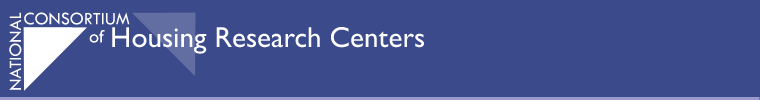 Annual Meeting
8:00 AM to 4:00 PM
Monday, January 19th, 2015
Las Vegas Convention Center, North 231, Level TwoLas Vegas, NevadaTIMEITEMWHO8:00 a.m.Welcome and UpdateMcCoy8:15a.m.Budget and Membership OverviewKenney8:30 – 10:00 a.m.General Discussion- Minutes from February 2014; July Executive Meeting; Announcement of next Excellence in Building Science Award; ASCE Special Edition on Residential Construction; ASC Special Edition on Construction Education; New Members and Visitors; Other ItemsAll/ McCoy/ Memari10:00 – 10:15a.m.BREAK10:15 – 11:00 a.m.Update on DOE Race to Zero Student Design Competition and Building Science TranslatorRashkin11:00 – 12:00 p.m.Joint Committee on Building Science UpdateTaylor12:00 p.m.Lunch (continue discussions)All12:30 – 1:30 p.m.Website Updates and DisplayTaylor1:30 – 3:30 p.m.Housing Consortium Members’ ReportsAll3:30 p.m.Voting for Executive Committee; Goals for the next yearAll4:00 pmAdjourn